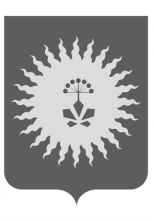 АДМИНИСТРАЦИЯ АНУЧИНСКОГО МУНИЦИПАЛЬНОГО ОКРУГАПРИМОРСКОГО КРАЯП О С Т А Н О В Л Е Н И Е« 04 »   марта 2024г.                          с.Анучино                                     №  168                Об утверждении перечня территорий, отобранных для благоустройства администрацией Анучинского муниципального округа Приморского края, благоустройство которых запланировано с привлечением субсидий из краевого бюджета бюджетам муниципальных образований Приморского края на поддержку муниципальных программ по благоустройству территорий муниципальных образований Приморского края в 2025 году.    В соответствии Бюджетным кодексом Российской Федерации, Федеральным законом от 06.10.2003 года № 131-ФЗ «Об общих принципах организации местного самоуправления в Российской Федерации», Государственной программой Приморского края от 30.12.2019 года № 944-па «Формирование современной городской среды муниципальных образований Приморского края», Уставом Анучинского муниципального округа, администрация Анучинского муниципального округа Приморского краяПОСТАНОВЛЯЕТ:1.Утвердить перечень территорий, отобранных для благоустройства администрацией Анучинского муниципального округа Приморского края, благоустройство которых запланировано с привлечением субсидий из краевого бюджета бюджетам муниципальных образований Приморского края на поддержку муниципальных программ по благоустройству территорий муниципальных образований Приморского края в 2025 году (прилагается).2. Аппарату администрации разместить постановление в информационно-телекоммуникационной сети Интернет на официальном сайте администрации Анучинского муниципального округа Приморского края.3.Настоящее постановление вступает в силу со дня его опубликования.4.Контроль за исполнением настоящего постановления возложить на заместителя главы администрации Анучинского муниципального округа.Глава Анучинского муниципального округа                                    С.А. ПонуровскийПриложениек постановлению администрацииАнучинского муниципального округаот «04»  марта 2024г. №  168Перечень территорий, отобранных для благоустройства администрацией Анучинского муниципального округа Приморского края, благоустройство которых запланировано с привлечением субсидий из краевого бюджета бюджетам муниципальных образований Приморского края на поддержку муниципальных программ по благоустройству территорий муниципальных образований Приморского края в 2025 годуПеречень территорий, отобранных для благоустройства администрацией Анучинского муниципального округа Приморского края, благоустройство которых запланировано с привлечением субсидий из краевого бюджета бюджетам муниципальных образований Приморского края на поддержку муниципальных программ по благоустройству территорий муниципальных образований Приморского края в 2025 годуПеречень территорий, отобранных для благоустройства администрацией Анучинского муниципального округа Приморского края, благоустройство которых запланировано с привлечением субсидий из краевого бюджета бюджетам муниципальных образований Приморского края на поддержку муниципальных программ по благоустройству территорий муниципальных образований Приморского края в 2025 году№
п/пАдрес территорииНаименование территории (объекта)Вид работСрок выполнения работI.Дворовые территорииДворовые территорииДворовые территорииДворовые территории1.с. Анучино, ул. Банивура, д.12, д.20, д. 26дворовая территорияремонт дворовых проездов, асфальтобетонного покрытия, бордюрного камня, установка урн, скамеек2025г.2с. Анучино, ул. Пушкина, д.3 и д.7дворовая территорияремонт дворовых проездов, асфальтобетонного покрытия, бордюрного камня, установка урн, скамеек2025г.